Title I, Part D, Subpart 2 (Local Agency Programs): Quick Reference Guide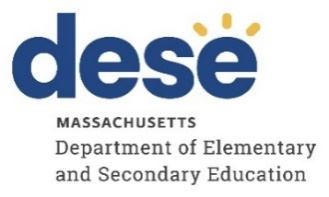 Prevention and Intervention Programs for Children and Youth who are Neglected, Delinquent, or At-RiskTitle I, Part D, Subpart 2 (Title I, D-2) of the Elementary and Secondary Education Act provides financial assistance to support school districts' programs involving collaboration with locally operated residential facilities for neglected or delinquent children and youth. The federal government allocates funds to states based on enrollment collected through an annual survey. These funds are then redistributed through district (LEA) Title I grants.Priorities of Title I, Part D, Subpart 2:Ensure that youth who are neglected or delinquent have the opportunity to meet the same challenging State academic standards that all children are expected to meet.Improve educational services for youth who are neglected, delinquent, or at risk of involvement with the juvenile justice system.Provide children and youth who are neglected or delinquent with the services needed to make a successful transition from institutions to schools and/or employment.Prevent youth who are at risk of academic failure from dropping out of school.Provide children and youth who have dropped out of school or who are returning to school after residing in an institution with a support system to ensure their continued education.
Procedures for Reporting Changes to a Neglected/Delinquent Facility’s Status:Definitions (ESEA section 1432):Section 1432 of the Elementary and Secondary Education Act defines these three frequently used Title I, D-2 terms in the following way:
For more in-depth information on Title I, Part D, Subpart 2, please see the Title I, Part D, Subpart 2 Resource Guide.For questions related to Title I, Part D, Subpart 2, please email federalgrantprograms@mass.gov.  Basic Program RequirementsFormal AgreementsThe LEA and the Neglected/Delinquent (N/D) facility must jointly develop a Formal Agreement describing: General information about the facility, the agreed upon payment terms, how these funds will be utilized, and the LEA’s plan for monitoring the Title I, D-2 program and communicating with the facility.LEA OversightThe LEA acts as a fiscal agent for the Title I, D-2 funds, which includes oversight of the funds to ensure they are spent as outlined in the Formal Agreement between the LEA and the facility. The LEA should follow its standard accounting practices that are used with district spending and apply these practices to the N/D facility spending to ensure proper fiscal oversight of these funds. Districts must follow Federal and Mass. General Laws regarding procuring services and ensuring services are received. LEAs are responsible for monitoring the Title I, D-2 program to ensure that the facility is carrying out its responsibilities as outlined in its formal agreement and is complying with all applicable statutory and regulatory requirements of the grant. By monitoring Part D programs for compliance, administrators at all levels can ensure that students who are neglected, delinquent, or at-risk receive a fair, equal, and significant opportunity to obtain a high-quality education.Data ReportingThe N/D facility must submit the Annual Counts of neglected or delinquent children and youth in the residential facility to DESE’s Data Office in November/December of each year.The N/D facility must submit annual program evaluation data to DESE’s Data Office by September of each year. This data is a follow-up to the Annual Count, and it includes information about each program and demographics of the participants, as well as data on their academic performance results and their academic/vocational outcomes. For more info on data reporting requirements, see the N/D Data Reporting website or email NorD@doe.mass.edu. Process for a new N/D facility to receive fundsProcess for closure of an N/D facilityThe district and the facility must notify federalgrantprograms@mass.gov of the existence of a new facility. The facility must submit official (legal) documentation to show that the facility meets the definition of a neglected or delinquent facility found in ESEA section 1432.  The facility must then submit their Annual Counts during the reporting period in November and December.  The district and the facility must notify federalgrantprograms@mass.gov of a facility’s impending closure as soon as possible. If there are unspent Title I, Part D funds following the facility’s closure, DESE will work with the district on a plan to spend those funds. The district must receive DESE approval prior to reallocating funds. Allowable Title I, Part D, Subpart 2 Costs (ESEA section 1424):Section 1424 of the Elementary and Secondary Education Act authorizes the following items as allowable uses of Title I, D-2 funds. DESE expects that these funds will be used for services for the students at the local neglected/delinquent facilities within the district boundaries.Supplemental educational instructionSupplemental supplies, materials, curriculum, educational technologyPrograms that serve children and youth returning to local schools from neglected/delinquent facilities, to assist in the transition of such children and youth to the school environment and help them remain in school in order to complete their educationDropout prevention programs which serve at-risk children and youthThe coordination of health and social services for such individuals if there is a likelihood that the provision of such services, including day care, drug and alcohol counseling, and mental health services, will improve the likelihood such individuals will complete their educationSpecial programs to meet the unique academic needs of participating children and youth, including career and technical education, special education, career counseling, curriculum-based youth entrepreneurship education, and assistance in securing student loans or grants for postsecondary educationPrograms providing mentoring and peer mediationPay for success initiativesProgram administration or program coordination if it is reasonable and necessary and the activities have a clear and direct effect on the improvement of services for studentsTraining in vocational and technical skills and GED prep